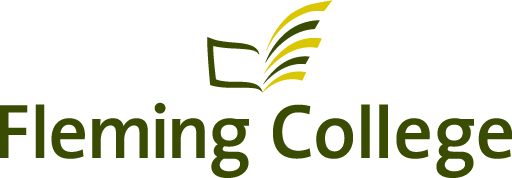 Tuition Reimbursement Request Form	If this is the first Tuition Reimbursement for your course/program, please complete the Application for Tuition RebatePlease submit this completed, signed form to Human Resources.Signature of Employee:								Date:Signature of Supervisor:								Date: EMPLOYEE INFORMATIONName:                                                                         Employee Number:Name:                                                                         Employee Number:EMPLOYEE INFORMATIONAdmin. _______   Faculty  _______  Support  _______               F/T           P/T           P/L       SessionalAdmin. _______   Faculty  _______  Support  _______               F/T           P/T           P/L       SessionalEMPLOYEE INFORMATIONCampus:					           Department/School: Campus:					           Department/School: EMPLOYEE INFORMATIONTelephone:							         Ext:Telephone:							         Ext:FUNDING INFORMATIONFull-time employees, the funding level would be 50% of the tuition.Full-time employees, the funding level would be 50% of the tuition.Waiting PeriodFor non-full-time employees, the individual must have achieved the equivalent of 6 months of service and be employed at the College during the period that the course is being taken. The funding level would be 50% of the tuition.For non-full-time employees, the individual must have achieved the equivalent of 6 months of service and be employed at the College during the period that the course is being taken. The funding level would be 50% of the tuition.PROGRAM/COURSE INFORMATION Program Name:                                                                  Course Name:  Program Name:                                                                  Course Name: PROGRAM/COURSE INFORMATIONInstitution: Course Duration:   From ___/___/___  to ___/___/___                                          Day/Month/Yr        Day/Month/Yr                                        PROGRAM/COURSE INFORMATIONTuition Cost: (Please attach proof of payment) $__________________ Have you completed your program? Y/NTuition Rebate covers only the tuition portion of fees and does not include other expenses such as books, supplies etc.Tuition Cost: (Please attach proof of payment) $__________________ Have you completed your program? Y/NTuition Rebate covers only the tuition portion of fees and does not include other expenses such as books, supplies etc.HUMAN RESOURCES SERVICESSignature of Human Resources Consultant Training & Development:	Date: Reimbursement Approved in the amount of: $	   Signature of Human Resources Consultant Training & Development:	Date: Reimbursement Approved in the amount of: $	   